DATES FOR BAPTISM PREPARATIONSeptember 2017—August 2018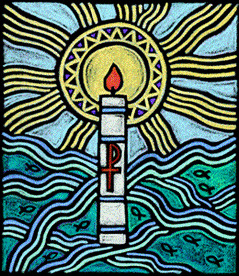 asterisks* indicate sessions in Skip Appleton RoomWe want your child's baptism to be a time of joy and celebration for you and the whole parish community. Naturally, you want the best for your child, and we do too."Parents you have asked to have your children baptised.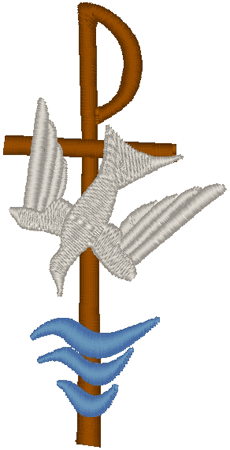 In doing so you are accepting the responsibilityof bringing them up in the knowledge and love of God and in the practice of the  faith."RITE OF BAPTISMPreparing for baptism:If you are a practising Catholic and want to celebrate theSacrament of Baptism please contact one of the priests during a Surgery Time* in St. Joseph's Presbytery and ask for an application form.You will then be enrolled for the next available baptism preparation course. Baptism preparation takes place nine times a year."The Christian Community welcomes you with great joy"RITE OF BAPTISMGodparents: Support you and your child on your journey of faith. This means that the Godparents you choose for your child should be practising Catholics who have been Confirmed and are over the age of 16.Christian Marriage:For parents who are not already married, or not married in the Catholic Church, a meeting with the priest to discuss your marital status is essential prior to enrolling. A session with the priest to discuss, and consider, the value of Christian marriage is also a necessary   requirement.*Times of Surgery can be found on the parish newsletterThe shape of our baptism course:Preparing Together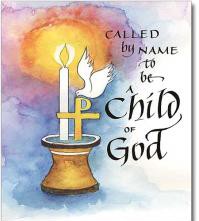 You will take part in a series of 4 sessions leading to the Celebration of Baptism.Session 1: Introduction – the offer of a House BlessingSession 2: A tour of the Church and the importance of Welcome and the Role of GodparentsSession 3: What We Believe we are passing on to our childrenSession 4: The Ritual and Symbols of BaptismSession will begin after 9.15am Mass on Sunday Morning or at 3.45pm ona Sunday afternoon followed by the celebration of Sunday Mass at 5pmRite of Welcome in ChurchYour child and your family are welcomed at 9.15am Mass before session 3 or at 5pm Mass after session 3 by the whole Christian community. Your child is signed with the sign of the cross and anointedWe Celebrate Baptism in ChurchWe gather with all of God's People at the Sunday Eucharist to celebrate the Baptism of your child into our community"As you have been enlightened by Christ, so may you always walk as children of light.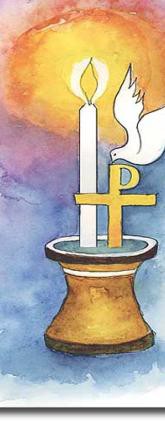 May you keep the flame of faithalive."RITE OF BAPTISMPreparation Sessions Sunday after 9.15am Mass or3.45pm before 5pm MassRite of Welcome during Sunday Mass 9.15am or 5pmBaptism Sundays 1st Sunday of the Month11am or 5pm Mass  – or  2pm afternoon3/10/17/24September 9.15am17 September 9.15am 1 October1/8/15/22 October3.45pm15 October 5pm5 November5/12/19/26November3.45pm19 November 5pm3 December7/14/21*/28*January 20179.15am21 January 9.15am 4 February 4*/11/18/25*February 9.15am18 February9.15am 1 April Easter Sunday8/15/22/29April9.15am22  April9.15am6 May6/13/20/27May3.45pm20 May5pm3 June3/10/17/24 June9.15am17 June 9.15am1 July1/8/15/22 July9.15am15 July 9.15am5 August5/12/19/26 August9.15am19 August 9.15am2 September